ANEXO 1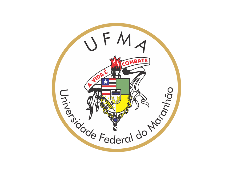       PLANO GERAL (PALESTRA, MINICURSO, PÔSTER E COMUNICAÇÃO ORAL)      PLANO GERAL (PALESTRA, MINICURSO, PÔSTER E COMUNICAÇÃO ORAL)* TEMÁTICA:* Ministrante (principal)   Ministrante* Vínculo Institucional(  ) UFMA        (  ) Outros:____________________* Título* Direcionamento(  ) Matemática Pura/Aplicada    (  ) Educação Matemática* Tipo(  ) Palestra  (  ) Minicurso   (  ) Pôster   (  ) Comunicação OralApresentação (máximo 5 linhas)Apresentação (máximo 5 linhas)Objetivos (Geral e específicos – máximo 5 linhas)Objetivos (Geral e específicos – máximo 5 linhas)Resumo (máximo 20 linhas)Resumo (máximo 20 linhas)Público – Alvo Público – Alvo MetodologiaMetodologiaBibliografia Bibliografia Recursos Necessários (A instituição disponibilizará os recursos mais comuns como: data show, papéis, canetas, lápis, pincéis, etc. Recursos muito específicos são de responsabilidade do ministrante)Recursos Necessários (A instituição disponibilizará os recursos mais comuns como: data show, papéis, canetas, lápis, pincéis, etc. Recursos muito específicos são de responsabilidade do ministrante)Informações do Ministrante principalNome completo:Formação/ Instituição:Contato:E-mail: Informações do Ministrante principalNome completo:Formação/ Instituição:Contato:E-mail: Informações do Ministrante 2 (se houver)Nome completo:Formação/ Instituição:Contato:E-mail: Informações do Ministrante 2 (se houver)Nome completo:Formação/ Instituição:Contato:E-mail: 